Załącznik nr 1b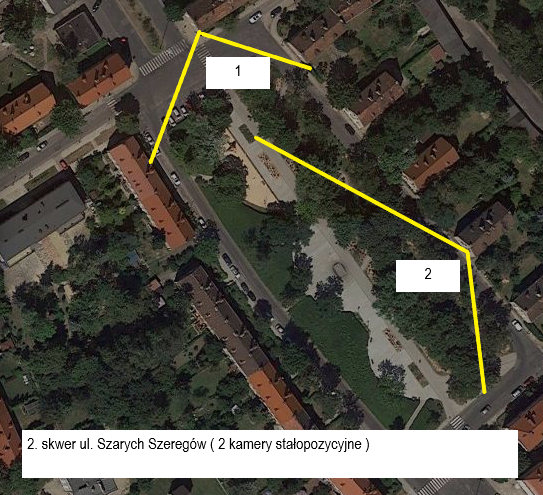 